Kursavgift: 13.300 kronor. Anmälan är bindande från och med sista anmälningsdag 13 maj 2022.För kursinformation: https://www.svenskonh.se/wp-content/uploads/2022/03/kursinbjudan221006.pdfAnsökningsblanketten sparas som pdf och skickas till: anders.hammarstrom@vgregion.se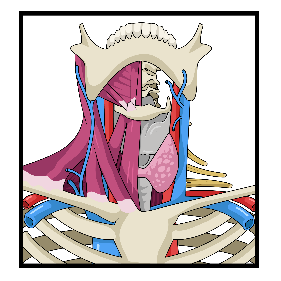 ANMÄLAN TILL:Ultraljud i huvud/halsregionenTrollhättan 6-7 oktober 2022Ifylles av kursdeltagareIfylles av kursdeltagareIfylles av kursdeltagareIfylles av kursdeltagareNamnPersonnr.BefattningMobiltelefonArbetsgivareSpecialkostUltraljudsvana [1-5]Ifylles av arbetsgivare/beställareIfylles av arbetsgivare/beställareIfylles av arbetsgivare/beställareIfylles av arbetsgivare/beställareNamnOrganisationOrganisationsnr.Faktureringsadress